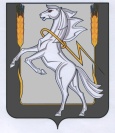 Совет депутатов Рощинского сельского поселенияСосновского муниципального района Челябинской областичетвертого  созыва Р Е Ш Е Н И Е  от «11» октября 2022 №160 «О проведении собрания граждан для рассмотрения инициативного проекта «Капитальный ремонт сети электроснабжения здания дома культуры по адресу: п. Рощино, ул. Ленина, 9 Рощинского сельского поселения Сосновского района Челябинской области».            Рассмотрев заявление Боровинских Павла Владимировича представителя инициативной группы граждан инициативного проекта « Капитальный ремонт сети электроснабжения здания дома культуры по адресу: п. Рощино, ул. Ленина, 9 Рощинского сельского поселения  Сосновского района Челябинской области» о назначении проведения собрания граждан в целях обсуждения, определения соответствия интересам жителей, целесообразности реализации, принятия решения о   рассмотрении вопросов и поддержке внесения инициативного проекта  «Капитальный ремонт сети электроснабжения здания дома культуры по адресу: п. Рощино, ул. Ленина, 9 Рощинского сельского поселения Сосновского района Челябинской области»,  руководствуясь Федеральным законом  от 06.10.2003 г. №131-ФЗ «Об общих принципах организации местного самоуправления в Российской Федерации», в соответствии Законом Челябинской области № 288 «О некоторых вопросах правового регулирования отношений, связанных с инициативными проектами, выдвигаемыми для получения финансовой поддержки за счет межбюджетных трансферов из областного бюджета»,  решением Собрания депутатов Сосновского муниципального района от 23 декабря  2020 г.  № 60 «О положении «О реализации инициативных проектов в Сосновском муниципальном районе»», Решением Собрания депутатов Сосновского муниципального района от «23» декабря 2020 г.  № 61 О Положении «О реализации некоторых вопросов правового регулирования отношений, связанных с инициативными проектами, выдвигаемыми для получения финансовой поддержки за счёт межбюджетных трансфертов из областного бюджета на территории Сосновского муниципального района», Совет депутатов Рощинского сельского поселения четвертого созыва  РЕШАЕТ:1. В целях рассмотрения и обсуждения вопросов внесения инициативного проекта «Капитальный ремонт сети электроснабжения здания дома культуры по адресу: п. Рощино, ул. Ленина, 9 Рощинского сельского поселения Сосновского района Челябинской области» назначить собрание граждан. 2. Собрание граждан провести 21.10.2022 года в 18 часов 00 минут по адресу: п. Рощино, ул. Ленина, д.9 (здание Дома Культуры п. Рощино) Рощинское сельское поселение, Сосновский муниципальный район Челябинская область.3. Боровинских Павлу Владимировичу, представителю инициативной группы граждан инициативного проекта «Капитальный ремонт сети электроснабжения здания дома культуры по адресу: п. Рощино, ул. Ленина, 9 Рощинского сельского поселения Сосновского района Челябинской области», заблаговременно, но не менее чем за 7 дней до проведения собрания по рассмотрению и обсуждению вопроса внесения инициативного проекта, известить граждан о времени и месте проведения собрания и вопросах, выносимых на обсуждение.4. Боровинских Павлу Владимировичу, представителю инициативной группы граждан инициативного проекта «Капитальный ремонт сети электроснабжения здания дома культуры по адресу: п. Рощино, ул. Ленина, 9 Рощинского сельского поселения Сосновского района Челябинской области», принять меры по обеспечению общественного порядка и санитарных норм при проведении собрания граждан.5. Контроль по исполнению настоящего решения возложить на комиссию по законодательству и местному самоуправлению.И.О.Главы   Рощинского                                   Председатель Совета депутатов    сельского поселения                                         Рощинского сельского поселения   ___________ Е.А. Андрейченко                   _____________С.Ю. Волосникова    